Al Servizio fitosanitario regionale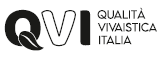 Indirizzo PEC___________________________________________DOMANDA DI CERTIFICAZIONE DEI MATERIALI DI MOLTIPLICAZIONE DI CATEGORIA PRE-BASE E BASE QVILa/il sottoscritta/o ________________________________________________________________________nato a ________________________ _________________________________ (_____) il ___/____/_______, rappresentante legale di ___________________________________________________________________ Codice RUOP __________________________________________________con sede legale nel comune di _____________________________________________________ (_____),all’ indirizzo ___________________________________________________________________ n.______,reperibile al n. _____________________________ indirizzo PEC _________________________________,RICHIEDE - che i materiali di moltiplicazione di Pre – Base, di cui all’allegato II A di seguito riportato, composto da  ____ pagine, siano sottoposti alla verifica dei requisiti di cui all’articolo 73 del decreto legislativo n.18 del 2 febbraio 2021. - che i materiali di moltiplicazione di Base cui all’allegato II A di seguito riportato, composto da  _____ pagine, siano sottoposti alla verifica dei requisiti di cui all’articolo 73 del decreto legislativo n.18 del 2 febbraio 2021.Il sottoscritto è consapevole delle sanzioni penali previste dall’articolo 76 del DPR 28 dicembre 2000, n. 445 cui può andare incontro in caso di dichiarazioni mendaci o di falsità di atti, nonché della decadenza dai benefici eventualmente conseguiti al provvedimento emanato sulla base delle dichiarazioni non veritiere.Data__________________________il richiedente___________________________________ELENCO DEI MATERIALI DI MOLTIPLICAZIONE DI VARIETÀ DI PIANTE DA FRUTTO DI CATEGORIA PRE-BASE E BASE DI CUI SI RICHIEDE LA CERTIFICAZIONE QVIUBICAZIONE MATERIALISTRUTTURA ______________________________________________ INDIRIZZO ____________________________________________________________*Privativa Vegetale – inserire si nel caso in cui la varietà sia protetta da una privativa per ritrovati vegetali∆ Per i materiali di categoria “Base” riportare il riferimento al Centro di conservazione per la premoltiplicazione o al Centro di Premoltiplicazione dal quale proviene il materiale di provenienzaInserire le fattispecie corrispondenti: Gemma, Portinnesto, Seme, PiantaDATA_________________________IL RICHIEDENTE_____________________________________Informazioni sul trattamento dei dati personali ai sensi dell’art. 13 del Regolamento UE 2016/679 del Parlamento Europeo e del Consiglio del 27 aprile 2016Titolare del trattamento dei dati personali: è individuato dalla Regione o Provincia autonoma in indirizzo Responsabile della protezione dei dati (RPD): è individuato dalla Regione o Provincia autonoma in indirizzoFinalità del trattamento: I dati forniti saranno trattati da personale autorizzato dell’Amministrazione anche in forma elettronica, per le finalità istituzionali connesse al procedimento amministrativo per il quale sono resi in base al Reg. UE n. 2016/2031 e s.m. Preposto/a al trattamento dei dati è il Direttore/la Direttrice pro tempore del Dipartimento/Ripartizione     presso la sede dello/della stesso/a. Il conferimento dei dati è obbligatorio per lo svolgimento dei compiti amministrativi richiesti. In caso di rifiuto di conferimento dei dati richiesti non si potrà dare seguito alle richieste avanzate ed alle istanze inoltrate.Comunicazione e destinatari dei dati: I dati potranno essere comunicati ad altri soggetti pubblici e/o privatiSIAN (Sistema informativo agricolo nazionale)MIPAAF – Ufficio DISR V – Servizio fitosanitario centrale Servizi fitosanitari regionaliper gli adempimenti degli obblighi di legge nell’ambito dello svolgimento delle proprie funzioni istituzionali e comunque in stretta relazione al procedimento amministrativo avviato. Potranno altresì essere comunicati a soggetti che forniscono servizi per la manutenzione e gestione del sistema informatico dell’Amministrazione provinciale e/o del sito Internet istituzionale dell’Ente anche in modalità cloud computing. Il cloud provider Microsoft Italia Srl, fornitore del servizio Office365, si è impegnato in base al contratto in essere a non trasferire dati personali al di fuori dell’Unione Europea e i Paesi dell’Area Economica Europea (Norvegia, Islanda e Liechtenstein).Trasferimenti di dati: Non avviene nessun trasferimento di dati personali in Paesi extra UE.Diffusione: Laddove la diffusione dei dati sia obbligatoria per adempiere a specifici obblighi di pubblicità previsti dall’ordinamento vigente, rimangono salve le garanzie previste da disposizioni di legge a protezione dei dati personali che riguardano l’interessato/l’interessata.Durata: I dati verranno conservati per il periodo necessario ad assolvere agli obblighi di legge vigenti in materia fiscale, contabile, amministrativa.Processo decisionale automatizzato: Il trattamento dei dati non è fondato su un processo decisionale automatizzato.Diritti dell’interessato: In base alla normativa vigente l’interessato/l’interessata ottiene in ogni momento, con richiesta, l’accesso ai propri dati; qualora li ritenga inesatti o incompleti, può richiederne rispettivamente la rettifica e l’integrazione; ricorrendone i presupposti di legge opporsi al loro trattamento, richiederne la cancellazione ovvero la limitazione del trattamento. In tale ultimo caso, esclusa la conservazione, i dati personali, oggetto di limitazione del trattamento, potranno essere trattati solo con il consenso del/della richiedente, per l’esercizio giudiziale di un diritto del Titolare, per la tutela dei diritti di un terzo ovvero per motivi di rilevante interesse pubblico. Il fac-simile della richiesta è disponibile sul sito web istituzionale della è individuato dalla Regione o Provincia autonoma in indirizzo.Rimedi: In caso di mancata risposta entro il termine di 30 giorni dalla presentazione della richiesta, salvo proroga motivata fino a 60 giorni per ragioni dovute alla complessità o all’elevato numero di richieste, l’interessato/l’interessata può proporre reclamo all’Autorità Garante per la protezione dei dati o inoltrare ricorso all’autorità giurisdizionale.CATEGORIASPECIE BOTANICAVARIETÀPV*CCP o CP∆TIPOLOGIA MATERIALEQUANTITÀ